ДЕПАРТАМЕНТ ЮСТИЦИИ ВЛАДИМИРСКОЙ ОБЛАСТИПОСТАНОВЛЕНИЕот 14 мая 2020 г. N 8ОБ УТВЕРЖДЕНИИ ПЕРЕЧНЯ ДОКУМЕНТОВ, ПОДТВЕРЖДАЮЩИХ ПРАВОГРАЖДАН НА ПОЛУЧЕНИЕ БЕСПЛАТНОЙ ЮРИДИЧЕСКОЙ ПОМОЩИВ целях реализации Федерального закона от 21.11.2011 N 324-ФЗ "О бесплатной юридической помощи в Российской Федерации", Закона Владимирской области от 05.10.2012 N 116 "Об определении размера и порядка оплаты труда адвокатов, оказывающих бесплатную юридическую помощь гражданам Российской Федерации на территории Владимирской области", Закона Владимирской области от 14.11.2014 N 129-ОЗ "О дополнительных гарантиях реализации права граждан на получение бесплатной юридической помощи" и в соответствии с постановлением администрации Владимирской области от 28.10.2019 N 750 "Об утверждении Положения о Департаменте юстиции Владимирской области" постановляю:1. Утвердить Перечень документов, подтверждающих право граждан Российской Федерации на получение бесплатной юридической помощи на территории Владимирской области.2. Контроль за исполнением настоящего постановления оставляю за собой.3. Настоящее постановление вступает в силу со дня его принятия и подлежит официальному опубликованию.Директор департаментаМ.В.НОВИКОВПриложениек постановлениюДепартамента юстицииВладимирской областиот 14.05.2020 N 8ПЕРЕЧЕНЬДОКУМЕНТОВ, ПОДТВЕРЖДАЮЩИХ ПРАВО ГРАЖДАНРОССИЙСКОЙ ФЕДЕРАЦИИ НА ПОЛУЧЕНИЕ БЕСПЛАТНОЙ ЮРИДИЧЕСКОЙПОМОЩИ НА ТЕРРИТОРИИ ВЛАДИМИРСКОЙ ОБЛАСТИВ качестве документов, подтверждающих право граждан на получение бесплатной юридической помощи в соответствии со статьей 20 Федерального закона от 21.11.2011 N 324-ФЗ "О бесплатной юридической помощи в Российской Федерации" и статьей 1 Закона Владимирской области от 14.11.2014 N 129-ОЗ "О дополнительных гарантиях реализации права граждан на получение бесплатной юридической помощи", могут быть предоставлены:1. Справка государственного казенного учреждения Владимирской области в сфере социальной защиты населения о признании гражданина или его семьи малоимущими в соответствии с порядком, установленным Федеральным законом от 05.04.2003 N 44-ФЗ "О порядке учета доходов и расчета среднедушевого дохода семьи и дохода одиноко проживающего гражданина для признания их малоимущими и оказания им государственной социальной помощи".2. Справка, подтверждающая факт установления инвалидности I или II группы либо категории "ребенок-инвалид", выданная федеральным государственным учреждением медико-социальной экспертизы, а в период до 23 октября 2000 года врачебно-трудовой экспертной комиссией.3. Удостоверение ветерана Великой Отечественной войны.4. Удостоверение Героя Российской Федерации.5. Удостоверение Героя Советского Союза.6. Удостоверение Героя Труда Российской Федерации.7. Удостоверение Героя Социалистического Труда.8. Справка, подтверждающая статус лица, отнесенного к категории "дети-сироты и дети, оставшиеся без попечения родителей", выданная органом опеки и попечительства.9. Вступившее в законную силу решение суда о признании гражданина недееспособным.10. Удостоверение опекуна установленного образца или подлинник судебного решения о признании опекуном или законным представителем с отметкой о вступлении в законную силу - для граждан, являющихся опекунами несовершеннолетних или недееспособных граждан, кроме указанных в пункте 8 настоящего Перечня.11. Заключение органа опеки и попечительства о возможности гражданина быть усыновителем, опекуном (попечителем) или приемным родителем - для лиц, желающих принять на воспитание в свою семью ребенка, оставшегося без попечения родителей, если они обращаются за оказанием бесплатной юридической помощи по вопросам, связанным с устройством ребенка на воспитание в семью.12. Вступившее в законную силу решение суда об усыновлении (удочерении) либо свидетельство об усыновлении (удочерении) - для усыновителей, если они обращаются за оказанием бесплатной юридической помощи по вопросам, связанным с обеспечением и защитой прав и законных интересов усыновленных детей.13. Справка из учреждения системы профилактики безнадзорности и правонарушений несовершеннолетних или учреждения исполнения наказаний - для несовершеннолетних, содержащихся в учреждениях системы профилактики безнадзорности и правонарушений несовершеннолетних либо отбывающих наказание в местах лишения свободы, а также их законных представителей в случае, если они обращаются за оказанием бесплатной юридической помощи по вопросам, связанным с обеспечением и защитой прав и законных интересов таких несовершеннолетних (за исключением вопросов, связанных с оказанием юридической помощи в уголовном судопроизводстве).14. Для граждан, пострадавших в результате чрезвычайных ситуаций:1) решение руководителя органа местного самоуправления или организации о введении режима чрезвычайной ситуации на территории ее возникновения, а также справка от этих органов, что гражданин является пострадавшим в результате чрезвычайной ситуации;2) свидетельство о заключении брака, свидетельство о смерти, документ, подтверждающий причинение смерти в результате чрезвычайной ситуации, выданный уполномоченным органом - для супруга (супруги), состоявшего (состоявшей) в зарегистрированном браке с погибшим (умершим) на день его гибели (смерти) в результате чрезвычайной ситуации;3) свидетельство о рождении, свидетельство о смерти, документ, подтверждающий причинение смерти в результате чрезвычайной ситуации, выданный уполномоченным органом - для детей и родителей погибшего (умершего) в результате чрезвычайной ситуации;4) вступившее в законную силу решение суда об установлении факта нахождения на иждивении, либо документ, подтверждающий факт нахождения лица на полном содержании погибшего (умершего) в результате чрезвычайной ситуации или факт получения от него помощи, которая была для этого лица постоянным и основным источником средств к существованию, либо предусмотренные законодательством Российской Федерации документы, подтверждающие обстоятельства фактического нахождения лица на иждивении погибшего, а также документ, подтверждающий факт наступления смерти в результате чрезвычайной ситуации лица, на иждивении или содержании которого находились вышеуказанные граждане, выданный уполномоченным органом;5) выданные уполномоченным органом акт обследования, заключение, справка или иной документ, подтверждающий факт утраты в результате чрезвычайной ситуации лицом своего жилого помещения, либо полную или частичную утрату принадлежащего ему на праве собственности иного имущества, либо документов - для граждан, лишившихся в результате чрезвычайной ситуации жилого помещения, либо утративших полностью или частично иное имущество, либо документы.15. Справка об освобождении из мест лишения свободы, выданная учреждением уголовно-исполнительной системы.16. Копии свидетельств о рождении или копии паспортов детей в возрасте до 18 лет - для граждан, имеющих трех и более детей в возрасте до 18 лет.17. Справка о беременности, выданная в установленном порядке медицинским учреждением.18. Удостоверение участника ликвидации последствий катастрофы на Чернобыльской АЭС.19. Удостоверение единого образца, выдаваемое гражданам, подвергшимся воздействию радиации вследствие катастрофы на Чернобыльской АЭС.20. Удостоверение единого образца, выдаваемое гражданам, подвергшимся радиационному воздействию вследствие ядерных испытаний на Семипалатинском полигоне.21. Справка о рождении, выданная органом ЗАГСа по форме N 25, утвержденной постановлением Правительства Российской Федерации от 31.10.1998 N 1274 "Об утверждении форм бланков заявлений о государственной регистрации актов гражданского состояния, справок и иных документов, подтверждающих государственную регистрацию актов гражданского состояния" - для граждан, являющихся одинокими родителями, имеющими ребенка в возрасте до 14 лет.22. Удостоверение установленного образца "Дети войны", выданное учреждением социальной защиты населения, или паспорт гражданина Российской Федерации лица, которому на 03 сентября 1945 года не исполнилось 18 лет.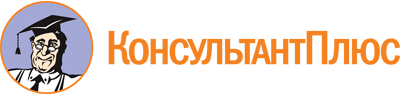 Постановление Департамента юстиции Владимирской обл. от 14.05.2020 N 8
"Об утверждении перечня документов, подтверждающих право граждан на получение бесплатной юридической помощи"Документ предоставлен КонсультантПлюс

www.consultant.ru

Дата сохранения: 10.07.2023
 